Jetzt zu KlinikGesund wechseln!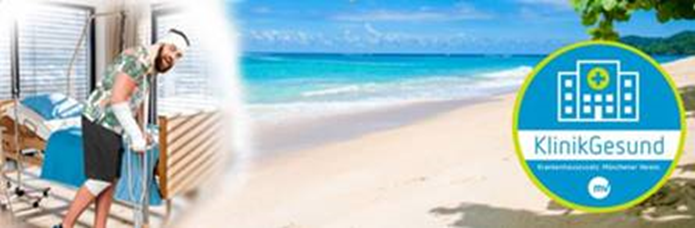 Liebe Vertriebspartnerinnen, liebe Vertriebspartner,

der Sommer lockt mit Urlaub, Sonne und Entspannung. Doch Sie als Vertriebsfüchse wissen genau: Jetzt beginnt die heißeste Phase Ihres Geschäftsjahres!Der 30.09. steht vor der Tür – ein wichtiger Umdeckungs-Termin.Bereiten Sie also jetzt schon den Wechsel zu KlinikGesund vor!Dabei unterstützt Sie unser einfacher Online-Abschluss, der bei Annahmefähigkeit sofort zur Policierung führt, ohne Unterschrift!Unser Produkthighlight und die TOP-Leistungen überzeugen auch Ihre Kunden:KlinikGesund:Keine WartezeitenFreie KrankenhauswahlBeste Ärzte: Chefarzt und Belegarzt nach Wahl Beste Kliniken mit Klinik-SuchserviceZwei Beitrags-Varianten stehen Ihnen zur Auswahl:Super-Günstig-Varianten (ohne Altersrückstellung)Anspar-Variante (mit Altersrückstellung)Interessiert? Dann sprechen Sie mich gerne an. Ihr 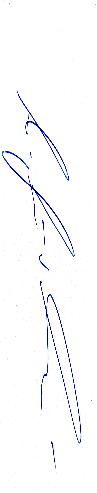 